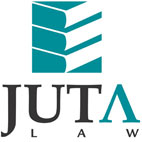 JUTA'S WEEKLY STATUTES BULLETIN(Bulletin 16 of 2018 based on Gazettes received during the week 13 to 20 April 2018)JUTA'S WEEKLY E-MAIL SERVICEISSN 1022 - 6397PROCLAMATIONS AND NOTICESFERTILIZERS, FARM FEEDS, AGRICULTURAL REMEDIES AND STOCK REMEDIES ACT 36 OF 1947Proposed prohibition notice regarding the use of Colistin as a farm feed or stock remedy published for comment (GN 433 in GG 41581 of 20 April 2018) (p20)CUSTOMS AND EXCISE ACT 91 OF 1964Rules published in GN R1874 in GG 6860 of 8 December 1995 (DAR/173) amended 
(GN R430 in GG 41577 of 20 April 2018) (p100)Rules published in GN R1874 in GG 6860 of 8 December 1995 (DAR/174) amended with effect from 1 April 2018 (GN R431 in GG 41577 of 20 April 2018) (p103)Rules published in GN R1874 in GG 6860 of 8 December 1995 (DAR/175) amended with effect from 20 April 2018 (GN R429 in GG 41577 of 20 April 2018) (p12)PRESCRIBED RATE OF INTEREST ACT 55 OF 1975Rate of interest for the purposes of s. 1 (1) prescribed and GN 924 in GG 41082 of 1 September 2017 withdrawn with effect from 1 May 2018 (GN 435 in GG 41581 of 20 April 2018) (p23)AGRICULTURAL PRODUCT STANDARDS ACT 119 OF 1990Standards and requirements regarding control of the export of avocados amended with effect from seven days after publication (GenN 186 in GG 41581 of 20 April 2018) (p41)LABOUR RELATIONS ACT 66 OF 1995Essential Services Committee: Notice of investigation on whether or not the designation of the generation, transmission and distribution of power as an essential service published in GN 1216 in GG 18276 of 12 September 1997 should be varied or cancelled published for comment (GenN 190 in GG 41581 of 20 April 2018) (p49)NATIONAL EDUCATION POLICY ACT 27 OF 1996Notice of publication for comment of proposed amendments to the National Policy for Determining School Calendars for Public Schools published 
(GN 432 in GG 41578 of 19 April 2018) (p4)Notice of publication for comment of Draft Guidelines on Resourcing an Inclusive Education System published (GN 434 in GG 41581 of 20 April 2018) (p21)SPECIAL INVESTIGATING UNITS AND SPECIAL TRIBUNALS ACT 74 OF 1996Referral of matters to existing special investigating unit in respect of the affairs of the Roads Agency Limpopo (SOC) Limited published (Proc 12 in GG 41581 of 20 April 2018) (p14)NATIONAL ROAD TRAFFIC ACT 93 OF 1996Proposed amendments to the National Road Traffic Regulations, 2000 published for comment (GN 453 in GG 41586 of 20 April 18) (p4)PUBLIC FUNDING OF REPRESENTED POLITICAL PARTIES ACT 103 OF 1997Public Funding of Represented Political Parties Regulations, 1998: Notice of amount of funding available for allocation for the period 1 April 2018 until 31 March 2019 from the Represented Political Parties' Fund published (GenN 185 in GG 41575 of 17 April 2018) (p6)NATIONAL ENVIRONMENTAL MANAGEMENT ACT 107 OF 1998Financial Provisioning Regulations, 2015 amended (GN R452 in GG 41584 of 20 April 2018) (p4)Department of Tourism First Edition Environmental Implementation Plan (EIP) 2015–2020 published (GenN 197 in GG 41581 of 20 April 2018) (p57)DEBT COLLECTORS ACT 114 OF 1998Council for Debt Collectors: Notice in terms of s. 12 (5) of the Act published 
(BN 52 in GG 41581 of 20 April 2018) (p87)PROMOTION OF ACCESS TO INFORMATION ACT 2 OF 2000Submission of description in terms of s. 15 (1) by the Swartland Municipality published (GenN 189 in GG 41581 of 20 April 2018) (p45)PROTECTED DISCLOSURES ACT 26 OF 2000Notice of publication for comment of draft Regulations Relating to Protected Disclosures, 2018 published (GenN 187 in GG 41581 of 20 April 2018) (p43)BILLSNational Land Transport Amendment Bill, 2016 [B7A-2016]Draft iKamva National e-Skills Institute Bill, 2018, notice of intention to introduce and explanatory summary published for comment (GN 448 in GG 41581 of 20 April 2018) (p38)Draft Merchant Shipping Bill, 2018 published for commentNotice of publication for comment of draft Recognition of Customary Marriages Amendment Bill, 2018 published (GenN 188 in GG 41581 of 20 April 2018) (p44)PROVINCIAL LEGISLATIONEASTERN CAPENational Environmental Management: Protected Areas Act 57 of 2003: Intention to declare Nature Reserves and Protected Environments: Indalo and Buffalo Kloof Protected Environments; Kromensee Nature Reserve and Sand River Private Nature Reserve published for comment 
(PN 70 in PG 4030 of 13 April 2018) (p3)Spatial Planning and Land Use Management Act 16 of 2013: OR Tambo District Municipality: Notice of review of the Draft Spatial Development Framework (SDF), 2017/18 published for comment (PN 74 in PG 4031 of 16 April 2018) (p13)GAUTENGSpatial Planning and Land Use Management Act 16 of 2013 and Spatial Planning and Land Use Management Regulations: Land Use Management and General Matters, 2015: 
Emfuleni Local Municipality: Establishment of the Emfuleni Municipal Planning Tribunal and notice of commencement of consideration of applications by the Emfuleni Municipal Planning Tribunal (EMPT) published (PN 394 in PG 107 of 18 April 2018) (p3)Local Government: Municipal Finance Management Act 56 of 2003: Notice of the main allocations to municipalities for the 2018/19 financial year published 
(PN 396 in PG 111 of 20 April 2018) (p3)KWAZULU-NATALLocal Government: Municipal Property Rates Act 6 of 2004: Jozini Local Municipality: Resolution levying property rates for the financial year 1 July 2017 to 30 June 2018 published (PN 35 in PG 1943 of 19 April 2018) (p12)KwaZulu-Natal Second Adjustments Appropriation Act 1 of 2018 
(Notice 7 in PG 1944 of 19 April 2018) (p3)Date of commencement: 19 April 2018KwaZulu-Natal Third Adjustments Appropriation Act 2 of 2018 
(Notice 8 in PG 1944 of 19 April 2018) (p34)Date of commencement: 19 April 2018Constitution of the Republic of South Africa, 1996 and KwaZulu-Natal Commissions Act 3 of 1999: Amendment to terms of reference of the Commission of Enquiry into the Underlying Causes of the murder of Politicians as published under Proc 1 in PG 1748 of 28 October 2016 published (Proc 2 in PG 1945 of 19 April 2018) (p3)MPUMALANGAConstitution of the Republic of South Africa, 1996 and Local Government: Municipal Systems Act 32 of 2000: eMalahleni Local Municipality: Municipal Management and Control of Informal Settlements By-law published (LAN 24 in PG 2917 of 20 April 2018) (p13)NORTHERN CAPESpatial Planning and Land Use Management Act 16 of 2013: Khai-Ma Local Municipality: Notice of intention to compile a Land Use Management System (Zoning Scheme, Land Development Procedures and Regulations - LUMS) published for comment 
(GenN 49 in PG 2176 of 16 April 2018) (p12)WESTERN CAPEConstitution of the Republic of South Africa, 1996: Saldanha Bay Local Municipality: Air Quality By-Law; By-Law Relating to Boundary Walls and Fences; Cemeteries and Crematoria By-Law; By-Law Relating to the Conduct of Meetings; Credit Control, Debt Collection and Indigent Support By-Law; Electricity Supply By-Law; By-Law Relating to Events; Fire Safety By-Law; By-Law Relating to House Shops; Informal Trading By-Law; Integrated Waste Management By-Law; By-Law on Liquor Trading Days and Hours; Outdoor Advertising and Signage By-Law; Parking Management By-Law; Pounds By-Law; Property Rates By-Law; By-Law relating to the Submission of Building Plans; Sporting Facilities By-Law; Public Amenities By-Law; By-Law relating to Public Nuisances; By-Law relating to Roads and Streets; Storm Water Management By-Laws; Tariff By-Law; and By-Law relating to Water Supply, Sanitation Services and Industrial Effluent published and PNs 386-390 and 392-406 in PG 7077 of 24 December 2012 repealed (LANs 55701-55724 in PG 7912 of 9 April 2018) (pp 2, 18, 24, 42, 62, 67, 89, 96, 149, 153, 166, 192, 199, 229, 238, 248, 252, 254, 261, 271, 279, 291, 297 & 299)Constitution of the Republic of South Africa, 1996 and Local Government: Municipal Financial Management Act 56 of 2003: Swellendam Local Municipality: Correction notice: By-law relating to Immovable Property published and By-law relating to the management and administration of immovable property as published under PN 6320 of 9 December 2005 repealed 
(LAN 55727 in PG 7913 of 13 April 2018) (p251)Disaster Management Act 57 of 2002: Drakenstein Local Municipality: Extension of the declaration of a local state of drought disaster (hydrological and agricultural) published (LAN 55732 in PG 7913 of 13 April 2018) (p263)National Environmental Management: Protected Areas Act 57 of 2003: Declaration Protected Environment: Moutonshoek Protected Environment published 
(PN 56 in PG 7916 of 20 April 2018) (p272)National Heritage Resources Act 25 of 1999: Heritage Western Cape: Provisional protection of Heritage Resources as Provincial Heritage Site: Erf 151832, The River Club, Corner Liesbeeck Parkway and Observatory Road, Observatory, Cape Town published 
(LAN 55768 in PG 7916 of 20 April 2018) (p287)National Heritage Resources Act 25 of 1999: Heritage Western Cape: Provisional protection of Heritage Resources as Provincial Heritage Site: Cape Farm 738 and 767 'Jobs Vlei and Ohlhoff Farm', Philippi, Cape Town published (LAN 55769 in PG 7916 of 20 April 2018) (p290)Disaster Management Act 57 of 2002: City of Cape Town Metropolitan Municipality: 
Extension of the declaration of a local state of disaster as a result of devastating fires in the Imizamo-Yethu informal settlement situated in Hout Bay for a further one-month period from 28 April 2018 until 28 May 2018 published (LAN 55754 in PG 7916 of 20 April 2018) (p295)Disaster Management Act 57 of 2002: City of Cape Town Metropolitan Municipality: 
Extension of declaration of a local state of drought disaster from 20 April 2018 to 20 May 2018 published (LAN 55755 in PG 7916 of 20 April 2018) (p295)Constitution of the Republic of South Africa, 1996: Mossel Bay Local Municipality: 
Amendment to By-law relating to Public Nuisances as published in PG 6688 of 18 January 2010 published (LAN 55767 in PG 7916 of 20 April 2018) (p302)This information is also available on the daily legalbrief at www.legalbrief.co.za